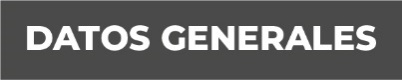 Nombre: Irma Dinorah Bouzas EstradaGrado de Escolaridad LicenciaturaCédula Profesional (Licenciatura): 08759832Teléfono de Oficina: 271-71-4-96-68Correo Electrónico: ibouzas@fiscaliaveracruz.gob.mxFormación Académica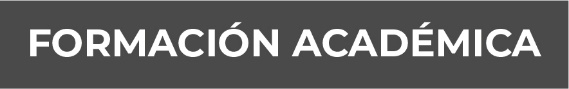 2006-2010 Universidad: Cristóbal Colon de la ciudad de Veracruz de 1er a 8vo semestre2010-2012Posgrado: Cristóbal Colon de la ciudad de Veracruz concluido2014Doctorado Cristóbal Colon de la ciudad de Veracruz concluido (en curso)Trayectoria Profesional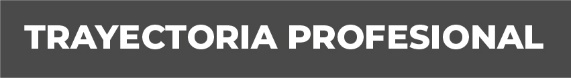 2010-2011 Juzgado Segundo Menor de la ciudad de Orizaba Cargo: Auxiliar de mesa2011-2012 Juzgado Cuarto de Primera Instancia de la ciudad de Córdoba Cargo: Auxiliar de mesa, asistente de la secretaria, oficialía de partes y asistente de proyectista31 de marzo 2014 Fiscalía General del Estado de Veracruz Cargo: Agente del Ministerio Publico de Justicia Alternativa y Facilitadora de la Unidad Integral de Procuración de Justicia del XIV Distrito Conocimiento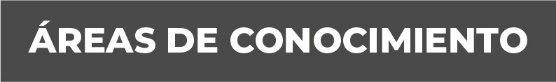 Derecho Penal, Derecho Civil, Derecho Laboral, Derecho Constitucional y Amparo, Mediación/Conciliación/Juntas Restaurativas